APPEL A CANDIDATUREGROUPE CONGRES AIH/AMGENJournées du LYSA, Nantes 8-10 février 2018INFORMATIONS PERSONNELLESNom :Prénom : Adresse professionnelle :Adresse personnelle :Téléphone portable :E-mail :SITUATION PROFESSIONNELLEDES :Semestre n° : Date de début d’internat :Stage actuellement effectué :Nom du chef de service :TRAVAIL EN COURS OU EFFECTUÉ SUR LE LYMPHOMEMerci de résumer ci-dessous le travail effectué sur le lymphome et de préciser les communications/posters ou articles en rapportAbstract :Cadre dans lequel ce travail a été réalisé (mémoire/thèse/autre) :Articles, communications orales ou posters en rapport avec ce travail :A l’issue du congrès, il vous sera demandé de participer à l’écriture d’une revue de synthèse des journées du LYSA, qui sera validée par le conseil scientifique puis publiée dans la revue Hématologie.Merci d’adresser ce dossier complété par courrier électronique à am.fourmont@gmail.comAVANT LE 30 octobre 2017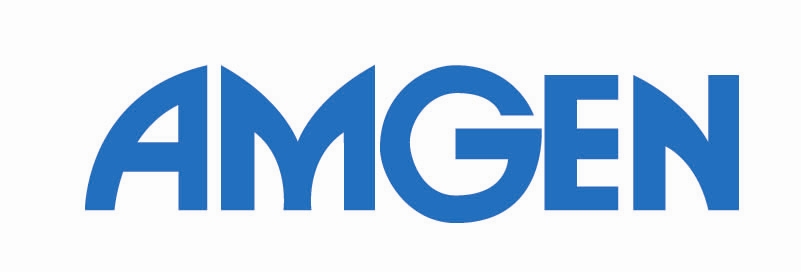 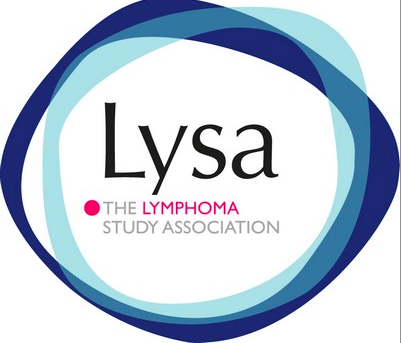 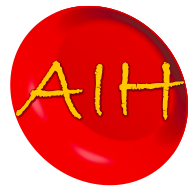 